نعیق ناعقینحضرت بهاءاللهاصلی فارسی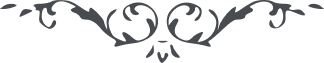 من آثار حضرت بهاءالله - مائده آسمانی، جلد 8 صفحه 133مطلب یکصد و پنجاه و ششم _ تجاوز از حکمت سبب ضوضاء شوددر لوح آقا میرزا آقای افنان نازل شده قوله تعالی : " در اکثری از الواح کل را بحکمت امر نموده‌اند و جمیع را باخلاق و آداب و اعمال طیبه مرضیه حسنه امر فرموده‌اند مع ذلک بعضی تجاوز از حدود الٓهی نموده سبب نعاق و ضوضای ناس گردیده‌اند چنانچه یومی از ایام تلقاء عرش ایستاده بودم ذکر شهدای آن ارض را فرمودند و مکرر از لسان اقدس " علیهم بهاء الله " اصغا شد و بعد فرمودند اگر چه فی سبیل الله شهید شدند و شهادتشان مقبولست و لکن قدری از حکمت تجاوز نمودند انه لهو العالم الخبیر در سنهٴ گذشته در اکثری از بلدان خود احباب سبب ضوضاء شده‌اند مع آنکه در اکثر الواح کل را وصیت فرموده‌اند بحکمت و صبر و سکون و بما یرفع به امر الله المهیمن القیوم ........ آنچه بر خلاف امر الله واقع میشود نفع نداشته و ضرش بخود انفس غافله راجع سهلست از اجماع این ارض از برای اصل شجرهٴ مبارکه هم ضر داشته و دارد چنانکه حرکت از ارض سر سبب اجماع احبا شد در آن ارض و لکن از لسان عظمت این کلمه مکرر اصغا شد فرمودند آنچه بر ساحت عرش وارد شود سبب و علت اعلای کلمة الله است چنانچه تا حال هم همین قسم مشاهده شد بعد از ورود در این ارض که ارض سجن باشد حکم از مصدر حکم صادر که با احدی ملاقات نکنند حتی دلاک هم بجهت حلق رئوس بدون ضابطیه نزد مسجونین نرود چنانچه مقصود عالمیان دراشهر معدوده بحمام تشریف نبردند و لکن حال بقسمی شده که احبا بهر شهری که میخواهند میروند جز جمالقدم که در بیت ساکنند و با احدی معاشر نیستند . " انتهی